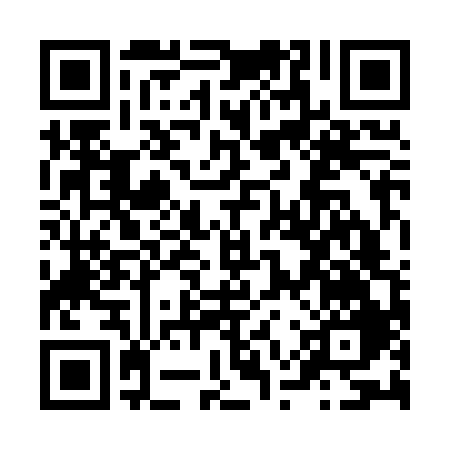 Prayer times for Schrattenberg, AustriaWed 1 May 2024 - Fri 31 May 2024High Latitude Method: Angle Based RulePrayer Calculation Method: Muslim World LeagueAsar Calculation Method: ShafiPrayer times provided by https://www.salahtimes.comDateDayFajrSunriseDhuhrAsrMaghribIsha1Wed3:205:3212:504:508:0910:132Thu3:175:3112:504:518:1010:153Fri3:145:2912:504:528:1210:174Sat3:115:2812:504:528:1310:205Sun3:085:2612:504:538:1410:226Mon3:055:2412:504:538:1610:257Tue3:035:2312:504:548:1710:278Wed3:005:2112:504:548:1910:309Thu2:575:2012:504:558:2010:3310Fri2:545:1812:504:558:2110:3511Sat2:515:1712:504:568:2310:3812Sun2:485:1512:494:568:2410:4013Mon2:455:1412:494:578:2610:4314Tue2:435:1312:494:578:2710:4615Wed2:405:1112:504:588:2810:4816Thu2:375:1012:504:588:3010:5117Fri2:345:0912:504:598:3110:5418Sat2:335:0812:504:598:3210:5619Sun2:335:0612:505:008:3310:5920Mon2:325:0512:505:008:3510:5921Tue2:325:0412:505:018:3611:0022Wed2:315:0312:505:018:3711:0023Thu2:315:0212:505:028:3811:0124Fri2:315:0112:505:028:3911:0225Sat2:305:0012:505:038:4111:0226Sun2:304:5912:505:038:4211:0327Mon2:304:5812:505:038:4311:0328Tue2:294:5812:505:048:4411:0429Wed2:294:5712:515:048:4511:0430Thu2:294:5612:515:058:4611:0531Fri2:294:5512:515:058:4711:05